Issac Newton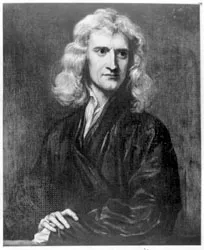 Nationalité : Britannique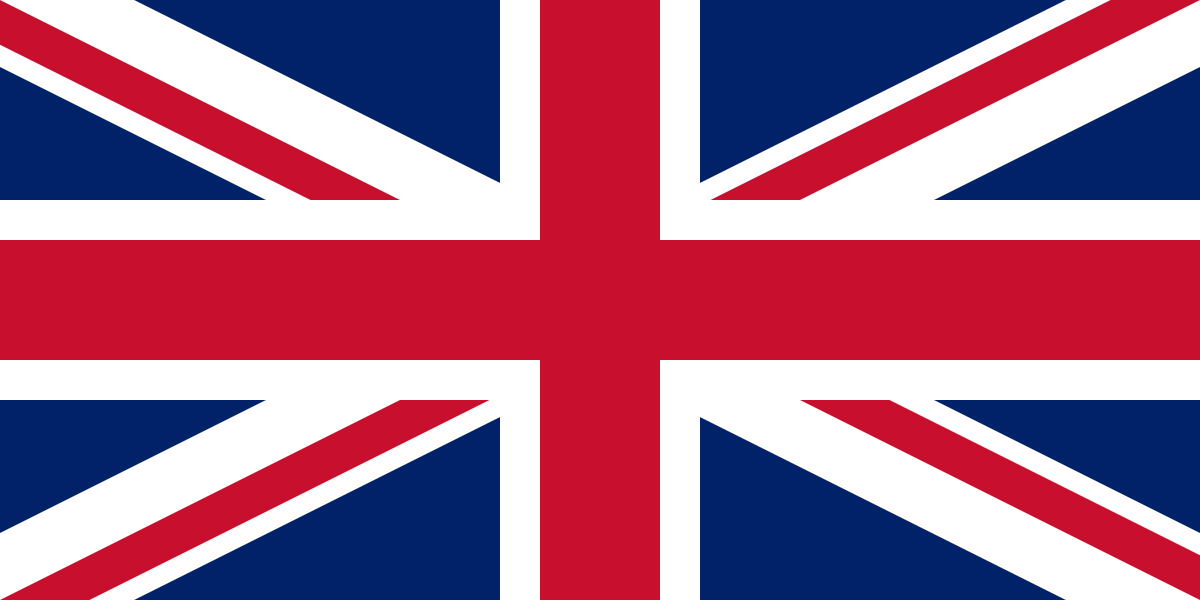 Période de temps : 1643 à 1727Invention : Lunette astronomique  et gravitation universelle                                                                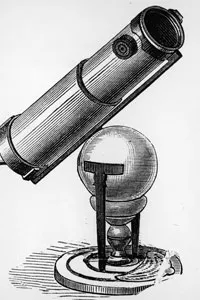 